Sunday  17 April 2022							      Divine Office: ProperOUR LADY OF LOURDES AND SAINT CECILIAParish Administrator: Mgr Francis JamiesonLandline: 01258 452051 Mobile: 07826 732493Hospital RC Chaplains:Dorchester:  Fr Barry Hallett 01305 255198; Poole: Deacon Declan McConville 01202 442167 Newsletter:  newsletterblandfordcatholics@yahoo.co.ukWebsite:  blandfordcatholics.orgPlease keep in your prayers:   Josie Seath; Leander; Father Tom and all at the Care Home where he is chaplain; and all families of those suffering at this time.MASS INFORMATION CORRECT AT TIME OF PUBLISHING BUT MAY BE SUBJECT TO CHANGE AT SHORT NOTICE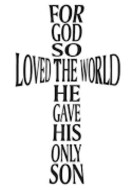 Saturday April 16  HOLY SATURDAY8.30pm EASTER VIGILSunday April  17  10am  EASTER SUNDAYEASTER OCTAVE BEGINSMonday April  18 9.10am Morning Prayers 9.30 am HOLY MASS  Tuesday April  19 6.10pm Evening Prayers  6.30 pm HOLY MASS  Wednesday April 20 9.10am Morning Prayers 9.30 am HOLY MASSThursday April  21  9.10am Morning Prayers 9.30 am HOLY MASSFriday April  22  9.10am Morning Prayers 9.30 am HOLY MASS followed by BenedictionSaturday April 23  9.10am Morning Prayers 9.30 am HOLY MASS (EF)5.30pm VIGIL MASS OF SUNDAYSunday April  24  9.00am HOLY MASS  SECOND SUNDAY OF EASTER  - Divine MercyDURING THE EASTER OCTAVE, ALL MASSES WILL BE AT THE NORMAL TIMES   FOR THE SAKE OF THE PEACE OF MIND OF OTHERS, WHO MIGHT BE IMMUNOSUPPRESSED, FRAIL OR ELDERLY, PLEASE OF YOUR CHARITY CONTINUE TO WEAR MASKS IN CHURCHOn Good Friday as usual, Tom Hogan will be collecting the Cross from Church and standing silently in the Blandford Market Place for one hour from 11am to 12 noon.All are welcome to join him, even for a short time.PILGRIMAGE TO OUR LADY OF GLASTONBURY  After an absence of two years we can look forward to the annual Clifton diocesan pilgrimage to Glastonbury.  It will take place on Sunday, July 10th.  The procession commemorating the martyrdom of Blessed Richard Whiting, the last Abbot of Glastonbury, and his fellow martyrs Blessed Roger James and Blessed John Thorne will start at 2.15 from the abbey grounds opposite the Catholic church. After going through the town it will return to the abbey grounds at about 3pm for Benediction.	Immediately opposite the church, just inside the abbey gates, will be two Chapels; a chapel of Reconciliation where Confessions will be heard from 12noon, and a Chapel of Healing Prayer, where Private Healing Prayer will be offered by members of the Shrine's Healing Ministry, for those who would like to receive it, both ministries finishing at about 3pm.	A number of us went in a minibus three years ago and, like all pilgrimages, was a good mixture of prayer and pleasure.  It would be very good to go this year again now that it is possible.  	Would anyone volunteer to organise this pilgrimage?  It is not at all difficult and we have the experience of our last pilgrimage to help us.  If you are willing, please speak to Fr. Francis.WEEKLY OFFERINGS  £222.00.   Thanks to all who contributed.   Ruth, Parish TreasurerWith blessings on every one of our parish familyFather FrancisWalsingham Pilgrimage   11th-14th July We still have some places left: please think about joining us!  Please see poster and booking forms at back of church for more info.A reminder to everyone that the full payment for the pilgrimage is due by 27th April.  ANY OTHER BUSINESS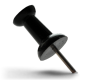 BLANDFORD FOOD BANK  please support our town foodbank in these difficult times.  All donations to go in the large green box at the back of the church. Pasta, cereal and tins of meat, fruit and veg especially needed.  Thank you.  Jan  DATE FOR YOUR DIARY  BLUEBELL WALK - CAFOD UKRAINE APPEAL Saturday 30 April 2022.  I am arranging a walk to the Bluebell Wood in Abbot Street near Pamphill Green. There are sheets at the back of church with the meeting times and information.  If you require further directions to the car parks please contact me or for any other queries. Tea will be served in the church hall from 1.30pm, as we will be returning from different starting and finishing times.  If you can’t come on the walk please join us during the afternoon. To assist with the number of cakes required please put name and the number of people in your party.  As I shall be on the walk, I am asking for a couple of volunteers to be at the hall to receive parishioners and serve tea before I arrive.  Please pray for good weather on the day! ruthhiscock@cbeeches.co.uk  01258 452283.  Ruth 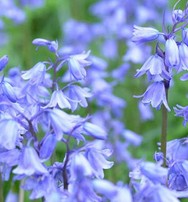 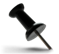 Let’s hope the weather will be good on Easter Sunday, but even if it is not we shall have an Easter Egg hunt for the children in the garden.  Fr Francis LENT LUNCHESMany thanks to all the hosts of our Lent lunches and a special thank you to Felicity for making a delicious simnel cake every week for the raffle. I've never known so many raffle tickets bought for a single prize! It was lovely to be able to gather together again so thank you also to everyone who came along and donated so generously.  AliWe welcome  contributions to this newsletter from parishioners - please send in links to websites, hard copy, email pictures, prose or poetry, whether to inform or to entertain....."God had taken a human body with which to do the work he came on earth to do. Very well.  Just as 2,000 years ago, Christ's human body was born and lived and taught and suffered and died and rose again from the dead, so today he went on doing just those same things in a 'mystical body' formed out of the living human members of the Catholic Church."- Mgr Robert Hugh Benson(contributed by Avis)**********************************************************"Our civilization, like all others, rests on its history, and the greater part of our history is involved with religion.  All our literature, to look no further, requires us to understand, which means having  a real chance to share, that religion.  A society in which it was no longer possible to be a Christian would be as nasty as one in which nobody could be a poet.  (Work is being done on that, too.)"- Kingsley Amis(contributed by Avis)************************************************************Most glorious Lord of Lyfe! that, on this day,Didst make Thy triumph over death and sin;And, having harrowd hell, didst bring awayCaptivity thence captive, us to win:This joyous day, deare Lord, with joy begin;And grant that we, for whom thou diddest dye,Being with Thy deare blood clene washt from sin,May live for ever in felicity!- Edmund Spenser, Easter  (contributed by Avis)*********************************************************"Have recourse to that dear Mary who is the Mother of Mercy.  She will take you into her Son's presence and use her Motherly intercession with Him on your behalf, so that He will be merciful toward you." - St Catherine of Siena(contributed by Hilary)